ЗАТВЕРДЖЕНОНаказ Міністерства юстиції України09.01.2023 року № 135/5ТИПОВА ІНФОРМАЦІЙНА КАРТКАадміністративної послуги здержавної реєстрації права власності на нерухоме майно, права довірчої власності як способу забезпечення виконання зобов’язання на нерухоме майно, об’єкт незавершеного будівництваЦентр надання адміністративних послуг у виконавчому комітеті Литовезької сільської ради(найменування суб’єкта надання адміністративної послуги та/або центру надання адміністративних послуг)С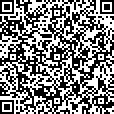 Міністерство юстиції України№ 85-19.1.1-23 від 05.01.2023Підписувач Хардіков В'ячеслав В'ячеславовичСертифікат 58E2D9E7F900307B04000000B8E430009F108E00Дійсний з 11.01.2021 0:00:00 по 11.01.2023 0:00:00.*Після доопрацювання порталу електронних сервісів, який буде забезпечувати можливість подання таких документів в електронній форміДиректор Департаментудержавної реєстрації	В’ячеслав ХАРДІКОВ2016 року № 3276/5 «Про затвердження Вимог до оформлення заяв та рішень у сфері державної реєстрації речових прав на нерухоме майно та їх обтяжень», зареєстрований     у     Міністерстві     юстиції      України 21 листопада 2016 року за № 1504/29634 (зі змінами)Умови отримання адміністративної послугиУмови отримання адміністративної послугиУмови отримання адміністративної послуги7Підстава для отримання адміністративної послугизаява заявника або уповноваженої особи;8Вичерпний перелік документів, необхідних для отримання адміністративної послугизаява про державну реєстрацію прав;документ, що підтверджує сплату адміністративного збору у повному обсязі або документ, що підтверджує право на звільнення від сплати адміністративного збору;документи, передбачені частиною першою статті 27 або частинами першою-четвертою статті 271 Закону України«Про державну реєстрацію речових прав на нерухоме майно та їх обтяжень» та Порядком державної реєстрації речових прав на нерухоме майно та їх обтяжень, затвердженим постановою Кабінету Міністрів України від 25 грудня 2015 року № 1127 «Про державну реєстрацію речових прав на нерухоме майно та їх обтяжень» (зі змінами)9Спосіб подання документів, необхідних для отримання адміністративної послугиу паперовій формі документи подаються заявником особисто або уповноваженою ним особою;в електронній формі через Єдиний державний вебпортал електронних послуг чи інші інформаційні системи (у разі державної реєстрації прав, реєстрацію яких проведено до 01 січня 2013 року відповідно до законодавства, що діяло на момент їх виникнення; державної реєстрації права власності на закінчений будівництвом індивідуальний (садибний) житловий будинок, садовий, дачний будинок; державної реєстрації прав на підставі судового рішення)*10Платність (безоплатність) надання адміністративної послугиАдміністративна послуга надається платно, крім випадків, визначених статтею 34 Закону України «Про державну реєстрацію речових прав на нерухоме майно та їх обтяжень»11Строк надання адміністративної послугиДержавна реєстрація права власності прав проводиться у строк, що не перевищує п’яти робочих днів з дня реєстрації відповідної заяви в Державному реєстрі прав, крім випадку, передбаченого статтею 31-2 Закону України«Про державну реєстрацію речових прав на нерухоме майно та їх обтяжень».Інші скорочені строки надання адміністративної послуги:2 робочі дні;робочий день;години12Перелік підстав для1) подання документів для державної реєстрації прав незупинення розгляду документів, поданих для державної реєстраціїв повному обсязі, передбаченому законодавством;неподання заявником чи неотримання державним реєстратором у порядку, визначеному у пункті 3 частини третьої статті 10 Закону України «Про державну реєстрацію речових прав на нерухоме майно та їх обтяжень», інформації про зареєстровані до 01 січня 2013 року речові права на відповідне нерухоме майно, якщо наявність такої інформації є необхідною для державної реєстрації прав;направлення запиту до суду для отримання копії судового рішення13Перелік підстав для відмови у державній реєстраціїзаявлене речове право, обтяження не підлягають державній реєстрації відповідно до Закону України «Про державну реєстрацію речових прав на нерухоме майно та їх обтяжень»;заява про державну реєстрацію речових прав на нерухоме майно подана неналежною особою;подані документи не відповідають вимогам, встановленим Законом України «Про державну реєстрацію речових прав на нерухоме майно та їх обтяжень»;подані документи не дають змоги встановити набуття, зміну або припинення речових прав на нерухоме майно;наявні суперечності між заявленими та вже зареєстрованими речовими правами на нерухоме майно;наявні зареєстровані обтяження речових прав на нерухоме майно;після завершення строку, встановленого частиною третьою статті 23 Закону України «Про державну реєстрацію речових прав на нерухоме майно та їх обтяжень», не усунені обставини, що були підставою для прийняття рішення про зупинення розгляду заяви про державну реєстрацію прав;документи подано до неналежного суб’єкта державної реєстрації прав, нотаріуса;заяву про державну реєстрацію прав в електронній формі подано особою, яка згідно із законодавством не має повноважень подавати заяви в електронній формі;заявником подано ті самі документи, на підставі яких заявлене речове право вже зареєстровано у Державному реєстрі прав;заявник звернувся із заявою про державну реєстрацію права власності щодо майна, що відповідно до поданих для такої реєстрації документів відчужено особою, яка на момент проведення такої реєстрації внесена до Єдиного реєстру боржників, у тому числі за виконавчими провадженнями про стягнення аліментів за наявності заборгованості з відповідних платежів понад три місяці.14Результат надання адміністративної послуги1) прийняття рішення про державну реєстрацію прав; відкриття розділу в Державному реєстрі речових правна нерухоме майно та/або внесення до відкритого розділуабо спеціального розділу Державного реєстру речових прав на нерухоме майно відповідних відомостей про речові права на нерухоме майно та їх обтяження, про об’єкти та суб’єктів цих прав;формування витягу з Державного реєстру речових прав на нерухоме майно про проведену державну реєстрацію прав;2) рішення про відмову у державній реєстрації із зазначенням виключного переліку обставин, що стали підставою для його прийняття15Способи отримання відповіді (результату)Через	центр	надання	адміністративних	послуг	або безпосередньо державним реєстратором;вебпортал Мін’юсту*